导师信息 姓名： 刘必林 英文名： Liu Bi Lin 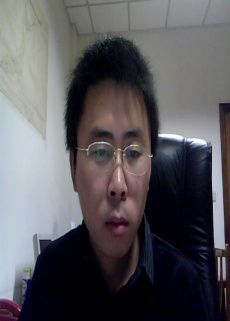 导师类别： 硕士生导师 所在专业： 渔业资源 性别： 男 最高学位： 博士 所在单位： 上海海洋大学 上海海洋大学 上海海洋大学 入职年月： 2006-07-01 出生年月： 1980-11-18 职务： 无 职称： 副教授 研究方向： 渔业资源 E-Mail： bl-liu@shou.edu.cn 通讯地址： 浦东新区临港新城沪城环路999号 浦东新区临港新城沪城环路999号 浦东新区临港新城沪城环路999号 简历： 刘必林，副教授，博士，1980年11月生于江苏南京江浦。2006年7月参加工作，上海海洋大学海洋科学学院渔业资源系教师，大洋渔业资源可持续开发省部共建教育部重点实验室年龄鉴定中心负责人。长期从事海洋生物学、渔业资源生物学、渔业资源年龄鉴定与生活史、头足类基础生物学生态学的研究。主持科研项目10余项，作为骨干参与国家自然科学基金、国家863计划等项目多项；获省部级科技进步一等奖、二等奖、三等奖多次；发表中文核心期刊论文90余篇，SCI论文20余篇；出版专著4本；获专利3项。教育经历： 1999.9－2003.7 上海水产大学水产养殖专业本科学习
2003.9－2006.7 上海水产大学捕捞学专业硕士学习
2009.9－2012.7 上海海洋大学渔业资源专业博士学习2011.8－2012.2 美国缅因大学访问学者2014.5－2016.5 美国缅因大学高级访问学者工作经历： 2006.7－今 上海海洋大学渔业资源系，大洋渔业资源可持续开发省部共建教育部重点实验室研究成果： 国内首创了利用耳石微结构研究头足类的年龄和生长，摸索了一套成熟的年龄鉴定技术规范，并在金枪鱼、竹荚鱼、鲐鱼等其他大洋性渔业中得到应用，出版相关专注《头足类耳石》1本，申请专利2项，在国际期刊上发表相关SCI论文6篇.成功开展了基于头足类耳石的地球微化学研究，研究成果发表在Marine Ecology Progress Series（影响因子2.7）和Marine biology（影响因子2.3）期刊上发表广泛开展国际合作，参与了国际上著名头足类专家Arkhipkin的“Squid fishery review”中国近海头足类部分的撰写，与美国斯坦福大学William F Gilly教授合作的 “Extreme Plasticity in Life-History Strategy Allows a Migratory Predator (Jumbo Squid) to Cope With a Changing Climate”发表在国际著名杂志Golobal Change Biolgoy上（影响因子达6.862）获奖情况： 2012年上海海洋大学科学成果奖（自然科学类）二等奖－西北太平洋柔鱼资源可持续开发关键技术及应用。第四完成人。2011年中国水产科学院科技进步三等奖－北太平洋柔鱼资源可持续开发关键技术及其应用。第四完成人。2011年上海市科技进步一等奖－东南太平洋公海茎柔鱼资源开发与推广。第五完成人。2010年中国水产科学院科技进步二等奖－智利外海茎柔鱼资源渔场开发和高效钓捕技术研究。第三完成人。2010年度海洋创新成果奖获二等奖－智利外海茎柔鱼资源渔场开发和高效钓捕技术研究。第四完成人.2008-2010年度全国农牧渔业丰收奖农业技术推广成果奖一等奖。智利外海茎柔鱼资源开发及推广。第四完成人。2009年度农业部神农奖三等奖－大洋性重要经济种类资源开发及高效捕捞技术研究。第十八完成人。2009年度海洋创新成果奖获一等奖－北太平洋柔鱼渔情预报研究及应用。第十三完成人。2008年中国水产科学院科技进步二等奖－印度洋西北部鸢乌贼资源渔场、钓捕技术和加工利用研究。第七完成人。专利著作： 陈新军, 田思泉, 陈勇, 曹杰,马金, 李思亮,刘必林. 科学出版社. 北京. 2011年8月. 著.刘必林, 陈新军, 陆化杰, 马金. 头足类耳石. 科学出版社. 北京. 2011年1月. 著.陈新军, 刘必林, 王尧耕. 世界头足类.海洋出版社. 北京.2009年1月. 编著.陈新军, 刘必林。常见经济头足类彩色图鉴.海洋出版社. 北京.2009年1月. 编著.论文发表： Chen X J, Li J H, Liu B L*, Chen Y, Li G, Fang Zh, Tian S Q. Age, growth and population structure of Jumbo flying squid, Dosidicus gigas off the Costa Rica Dome. Journal of the Marine Biological Association of the UK. 2013, 93(2): 567-573.Liu Bilin, Chen Xinjuna, ChenYongc, Tian Siquana, Li Jianhua Fang Zhoua Yang Mingxia. Age, maturation and population structure of the Humboldt squid, Dosidicus gigas off Peruvian Exclusive Economic Zones. Chinese Journal of Oceanology and Liminology.2013, 31(1): 81-91.Liu B L, Chen X J. A comparison of fishery biology of the jumbo flying squid, Dosidicus gigas outside EEZ waters in the Eastern Pacific Ocean. Chinese Journal of Oceanology and Liminology.2013, 31(3): 523-533.Liu B L, Chen X J, Chen Y, Tian S Q. Geographic variation in statolith trace elements of the Humboldt squid, Dosidicus gigas, in high seas of Eastern Pacific Ocean. Marine Biology, 2013,160(11): 2853-2862Chen X J, Lu H J, Liu B L. Sexual dimorphism of statolith growth for the south Patagonian stock of Illex agrentinus off the exclusive economic zone of Argentinean waters. Bulletin of Marine Science, 2012, 88(2): 353-362Chen X J, Lu H J, Liu B L, Chen Y, Li S L, Ma jin. Species identification of Ommastrephes bartramii, Dosidicus gigas, Sthenoteuthis oualaniensis and Illex argentinus(Ommastrephidae) by beak morphological variables. Scientia Marina, 2012, 76(3): 473-481Liu B L, Chen X J, Chen Y, Lu H J, Qian W G. Trace elements in the statoliths of jumbo flying squid off the Exclusive Economic Zones of Chile and Peru. Marine Ecology Progress Series 2011, 429: 93-101. (SCI)Chen X J, Tian S Q, Liu B L, Chen Y. Modelling of Habitat suitability index of Ommastrephes bartramii during June to July in the central waters of North Pacific Ocean. Chinese Journal of Oceanology and Limnology. 2011, 29(3): 493-504. (SCI)Cao J, Chen X J, Chen Y, Liu B L, Ma J, Li S L. Generalized linear Bayesian models for standardizing CPUE of Ommastrephes bartramii for Chinese squid-jigging fishery in northwest pacific ocean. Scientia Marina, 2011, 75(4): 679-689. (SCI)Chen X J, Cao J, Chen Y, Liu B L, Tian S Q. Kuroshio and spatial distribution of the western stock of winter-spring cohort of Ommastrephes bartramii in the northwest Pacific Ocean. Bulletin of Marine Science, 2011, 75(4): 679-689. (SCI)Liu B L, Chen X J, Lu H J, Chen Y, Qian W G. Fishery biology of the jumbo flying squid Dosidicus gigas off the Exclusive Economic Zone of Chilean waters. Scientia Marina, 2010, 74(4):687-695.(SCI)Chen X J, Lu H J, Liu B L, Yong C. Age, growth and population structure of jumbo flying squid, Dosidicus gigas, based on statolith microstructure off the Exclusive Economic Zone of Chilean water. Journal of the Marine Biological Association of the UK, 2010, 91(1): 229-235. (SCI)Chen, X.J, Tian, S.Q, Chen Y, Liu, B.L. A habitat suitability modeling approach to identify neon flying squid (Ommastrephes bartramii) fishing grounds in the Northwest Pacific Ocean. Fishery Bulletin, 2010, 108:1-14. (SCI)Chen, X.J, Liu, B.L, Chen Y. A review of the development of Chinese distant-water squid jigging fisheries. Fisheries Research. 2008, 89(3): 211-221. (SCI)Chen, X.J, Chen Y, Tian, S.Q, Liu, B.L. Qian, W.G. An assessment of the west winter–spring cohort of neon flying squid(Ommastrephes bartramii) in the Northwest Pacific Ocean. Fisheries Research. 2008, 92(2-3):221-230. (SCI)Chen, X.J, Liu, B.L, Tian, S.Q, Qian, W.G, Zhao, X.H, Fishery biology of purpleback squid, Sthenoteuthis oualaniensis, in the northwest Indian Ocean. Fisheries Research. 2007, 83(1): 98-104. (SCI)